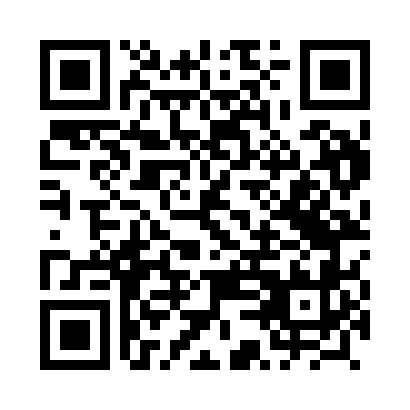 Prayer times for Garnowo, PolandMon 1 Apr 2024 - Tue 30 Apr 2024High Latitude Method: Angle Based RulePrayer Calculation Method: Muslim World LeagueAsar Calculation Method: HanafiPrayer times provided by https://www.salahtimes.comDateDayFajrSunriseDhuhrAsrMaghribIsha1Mon4:076:1012:405:077:129:072Tue4:046:0812:405:087:149:103Wed4:016:0512:405:107:159:124Thu3:586:0312:405:117:179:145Fri3:556:0112:395:127:199:176Sat3:525:5812:395:137:219:197Sun3:495:5612:395:157:239:228Mon3:455:5412:385:167:249:249Tue3:425:5112:385:177:269:2710Wed3:395:4912:385:187:289:2911Thu3:365:4712:385:207:309:3212Fri3:335:4412:375:217:319:3513Sat3:295:4212:375:227:339:3714Sun3:265:4012:375:237:359:4015Mon3:235:3812:375:247:379:4316Tue3:195:3512:365:267:389:4517Wed3:165:3312:365:277:409:4818Thu3:135:3112:365:287:429:5119Fri3:095:2912:365:297:449:5420Sat3:065:2712:365:307:469:5721Sun3:025:2412:355:317:4710:0022Mon2:585:2212:355:327:4910:0323Tue2:555:2012:355:347:5110:0624Wed2:515:1812:355:357:5310:0925Thu2:475:1612:355:367:5410:1226Fri2:445:1412:345:377:5610:1527Sat2:405:1212:345:387:5810:1928Sun2:365:1012:345:398:0010:2229Mon2:325:0812:345:408:0110:2530Tue2:285:0612:345:418:0310:29